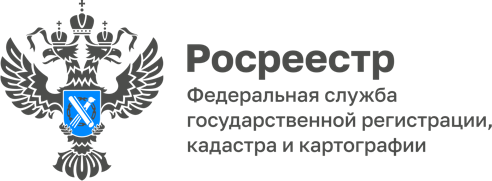 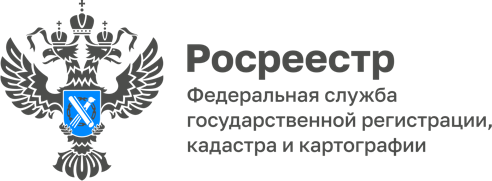 ПРЕСС-РЕЛИЗ16.01.2023В 2022 году внесены в ЕГРН сведения о границах 
всех смежных с Алтайским краем субъектов Российской ФедерацииАлтайский край имеет смежные границы с тремя субъектами Российской Федерации: Республикой Алтай, Кемеровской областью-Кузбассом и Новосибирской областью. Благодаря проведенной работе сведения о данных границах в 2022 году внесены в Единый государственный реестр недвижимости (ЕГРН) в полном объеме.В Алтайском крае мероприятия государственной программы Российской Федерации «Национальная система пространственных данных», в части наполнения ЕГРН сведениями о границах субъектов Российской Федерации выполнены на 100%.«Этому событию предшествовала большая проведенная работа Межведомственной рабочей группы, в состав которой, в том числе входят представители Управления Росреестра по Алтайскому краю и филиала ФГБУ «ФКП Росреестра» по Алтайскому краю (с 01.01.2023 филиал  ППК «Роскадастр» по Алтайскому краю), Министерства природных ресурсов и экологии Алтайского края и Управления имущественных отношений Алтайского края. Проводились регулярные встречи, в том числе в формате видео-конференц-связи с Межведомственными рабочими группами смежных субъектов. В процессе работы коллегиально рассматривались и устранялись все разночтения в местоположении устанавливаемой границы Алтайского края с тремя смежными субъектами Российской Федерации. Актуализация и внесение в ЕГРН сведений о границах субъектов Российской Федерации гарантирует права собственников недвижимости, снижает риски при ведении бизнеса, и, безусловно, способствует рациональному использованию земельных ресурсов и более эффективному налогообложению. Теперь у землепользователей будет возможность при проведении кадастровых работ смежных с границей земельных участков получить более точные сведения об их местоположении», - отметил руководитель Управления Росреестра по Алтайскому краю Юрий Калашников.не публикуется:Об Управлении Росреестра по Алтайскому краюУправление Федеральной службы государственной регистрации, кадастра и картографии по Алтайскому краю (Управление Росреестра по Алтайскому краю) является территориальным органом Федеральной службы государственной регистрации, кадастра и картографии (Росреестр), осуществляющим функции по государственной регистрации прав на недвижимое имущество и сделок с ним, по оказанию государственных услуг в сфере осуществления государственного кадастрового учета недвижимого имущества, землеустройства, государственного мониторинга земель, государственной кадастровой оценке, геодезии и картографии. Выполняет функции по организации единой системы государственного кадастрового учета и государственной регистрации прав на недвижимое имущество, инфраструктуры пространственных данных РФ. Ведомство осуществляет федеральный государственный надзор в области геодезии и картографии, государственный земельный надзор, государственный надзор за деятельностью саморегулируемых организаций кадастровых инженеров, оценщиков и арбитражных управляющих. Подведомственное учреждение Управления - филиал ФГБУ «ФКП Росреестра» по Алтайскому краю. Руководитель Управления, главный регистратор Алтайского края - Юрий Викторович Калашников.Контакты для СМИПресс-служба Управления Росреестра по Алтайскому краюКорниенко Оксана Николаевна8 (3852) 29 17 44, 509722press_rosreestr@mail.ruwww.rosreestr.gov.ru656002, Барнаул, ул. Советская, д. 16